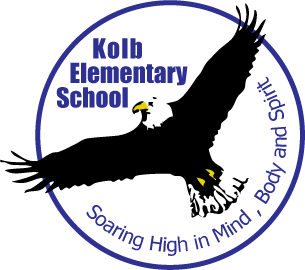 Kolb PFC Meeting Minutes February, 2017PFC General Meeting 6:30PM - 7:30PMMeeting Called to Order:  In Attendance:Shazia Nomani – PresidentMonica Verma –Secretary Erica Broudy-CoVP-FundraisingMinal Shukla- Co -TreasureUrsala Richardson –Co-TreasurerSreetapa Biswas -- Room Parent/Volunteer CoordinatorGrace Drinkwater-CO-VP FundraisingJoyce Gibson-PrincipalCathy Chang-ParentNeha Gupta-ParentMadhu Augustine-ParentWicker Ambooken –ParentMeeting Called to Order:  6:33PM PFC President Shazia Nomani greeted everyone to the meeting and group introductions were made. She updated everyone about the Spring Carnival which is taking place in the month of April and requested everyone to help in any capacity they can to make this last fundraiser a huge success. The goal of this fundraiser is emphasized more on community building and having fun for not just Kolb families but the whole Dublin Community.Approved MinutesThe minutes for December PFC meeting were up for a vote to approve. Monika made the initial motion, Mrs. Gibson 2nd the motion all in favor and no oppose.Principal ReportMrs. Gibson announced that the school will have update on SBAC dates very soon. Mrs. Gibson is thrilled with DPIE amazing programs running very exceptionally well at Kolb. She said that she is extremely happy the way teachers are involved in the programs. Garden project Official meeting was held. Next step will be to write a letter to Dr. Boozer requesting permission for water sprinkler system. In the coming next 4 weeks, the District Maintenance team will come to clean the area, so that students can start garden in April. Ms. Gibson will make sure that everything is ready before spring comes.Superintendent Meeting Report District is conducting a LCAP survey. Shazia has shared the web link on Kolb Facebook page.District mobile app is coming soon.150th annual function will be in the month of May at Heritage Museum and park. Shazia invited the Kolb community to this historic event, our third-grade students will be participating in this event. The District is streamlining all their rules and regulation and encourage all schools to follow the guidelines.  Shazia was happy to inform us that Kolb elementary has always followed the guidelines and we will not have to make many changes.Treasury Report Ursala updated everyone about the funds raised from the sales of donuts and our monthly dine outs. She said selling Donut was a super successful even and Kolb Families liked this event very much. Ursala said next time we will need to order more donuts, so we don’t turn away anybody.Funding Request- Special funding request for the 5th grade transportation to Chabot College granted.Mrs. Gibson made a motion to use the reaming balance for the 5th grade Transportation/ Field trip.Mrs. Gibson Made a motion to approve 2 lock Box for the PFC money collection. Sreetapa 2ndit, all in favor and no opposeBox topsBox top collection week will be from Feb 17th –March 1st.Dine out/ FundraiserKolb dine outs are turning very well. This courtesy Dine out for Valley High School turned very well. Total amount of $672 was raised from this Dine out.  Grace Co-VP of Fundraising went personally to Valley High to deliver the check of $672. Valley High School staff and students have Thanked Kolb for their generosity and presented our school will a beautiful huge handmade card signed by all their students,Cookie Dough / FundraisingGrace told everyone that final order form for the cookies will be sent home by next week.Rocket Jump /Community EventMost awaited popular community event will be on March 16th at Rocket jump. From each Kolb participant $5 will go to Kolb PFC.Popcorn DonationShazia appreciated Ursala to donate all the leftover popcorn from movie night to a school in Oakland.Spring CarnivalKolb is getting ready for the biggest community event. The tentative date for the spring carnival is Saturday April 29th 2017.PFC is conduction a kick off meeting on Wednesday. Shazia said any ideas and suggestions are valuable to make this event successful. She requested everyone to join the meeting.School SupplyEric is working with Julie to get all the supply list for all the classes. Erica said it will be very convenient for Kolb parents to order all the supplies on line before school starts so that they can pick up supplies on registration day at school.Science FairShazia said for the upcoming Science fair PFC will order the Science fair boards for all the participantsAdjournment- The meeting was adjourned at 7:15PM. The next meeting would be on March 11th, 2017 starting at 5:30PM for the board members and a general meeting at 6:30PM..